Forces in flight and wind testing by ________________Write down the 4 forces that act on a flying object True or False?Air pressure is caused by the rotation of the Earth. The faster air moves, the higher the pressure. Air pressure pushes in all directions. To make something fly, there must be more ____________ than ____________And there must be more ____________ than ____________At low speeds you need more ____________ and a bigger ____________ for a good L/D ratio.
At higher speeds you can have much less because so much air is moving past the wing.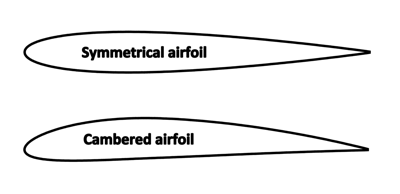 Changes in pressure create lift. On a symmetric wing, the changes on the top half match the bottom half so ________ results. Because a cambered airfoil is not symmetric, the forces on the top and bottom are different _____________ is generated.Forces in flight and wind testing by ________________Write down the 4 forces that act on a flying object True or False?Air pressure is caused by the rotation of the Earth. The faster air moves, the higher the pressure. Air pressure pushes in all directions. To make something fly, there must be more ____________ than ____________And there must be more ____________ than ____________At low speeds you need more ____________ and a bigger ____________ for a good L/D ratio.
At higher speeds you can have much less because so much air is moving past the wing.Changes in pressure create lift. On a symmetric wing, the changes on the top half match the bottom half so ________ results. Because a cambered airfoil is not symmetric, the forces on the top and bottom are different _____________ is generated.If you raise the nose of an airplane it places the wing at an angle. This is the angle of attack. Now the forces on the top and bottom of the wing are _______________________, and create lift.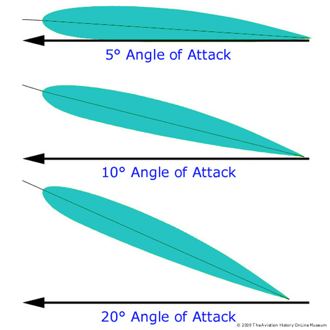 The greater the angle of attack, the ________________; but only up to a certain angle. If the angle is too high, the air breaks up and the wing ______________________, which means it loses lift.Wind Tunnel Experiment: You must use all materials provided. Brainstorm: sketch at least 2 possible ideasWhich is the best idea and why?First Test results:How will you redesign?Second test results:If you raise the nose of an airplane it places the wing at an angle. This is the angle of attack. Now the forces on the top and bottom of the wing are _______________________, and create lift.The greater the angle of attack, the ________________; but only up to a certain angle. If the angle is too high, the air breaks up and the wing ______________________, which means it loses lift.Wind Tunnel Experiment: You must use all materials provided. Brainstorm: sketch at least 2 possible ideasWhich is the best idea and why?First Test results:How will you redesign?Second test results: